Участие и достижения  детей за 2021-2023гг по проекту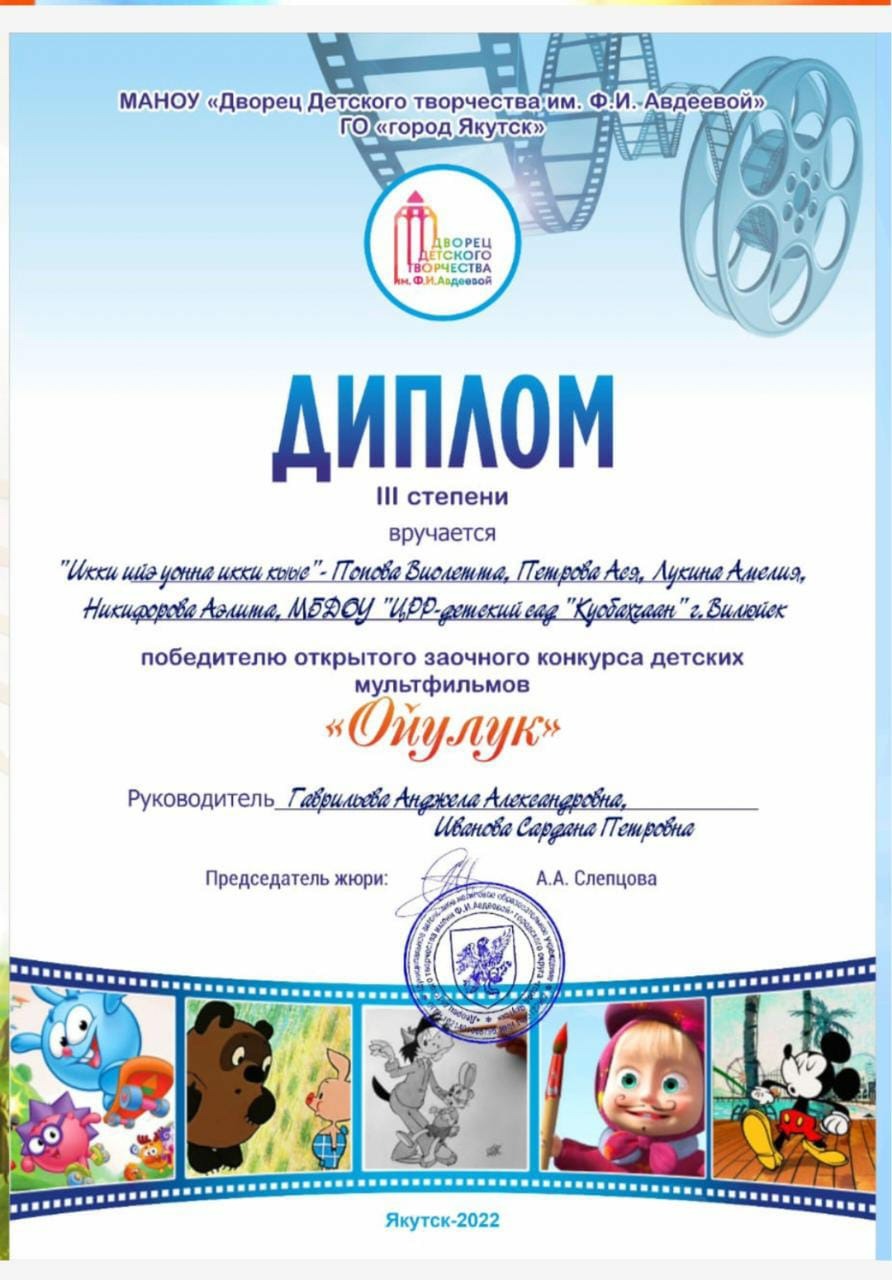 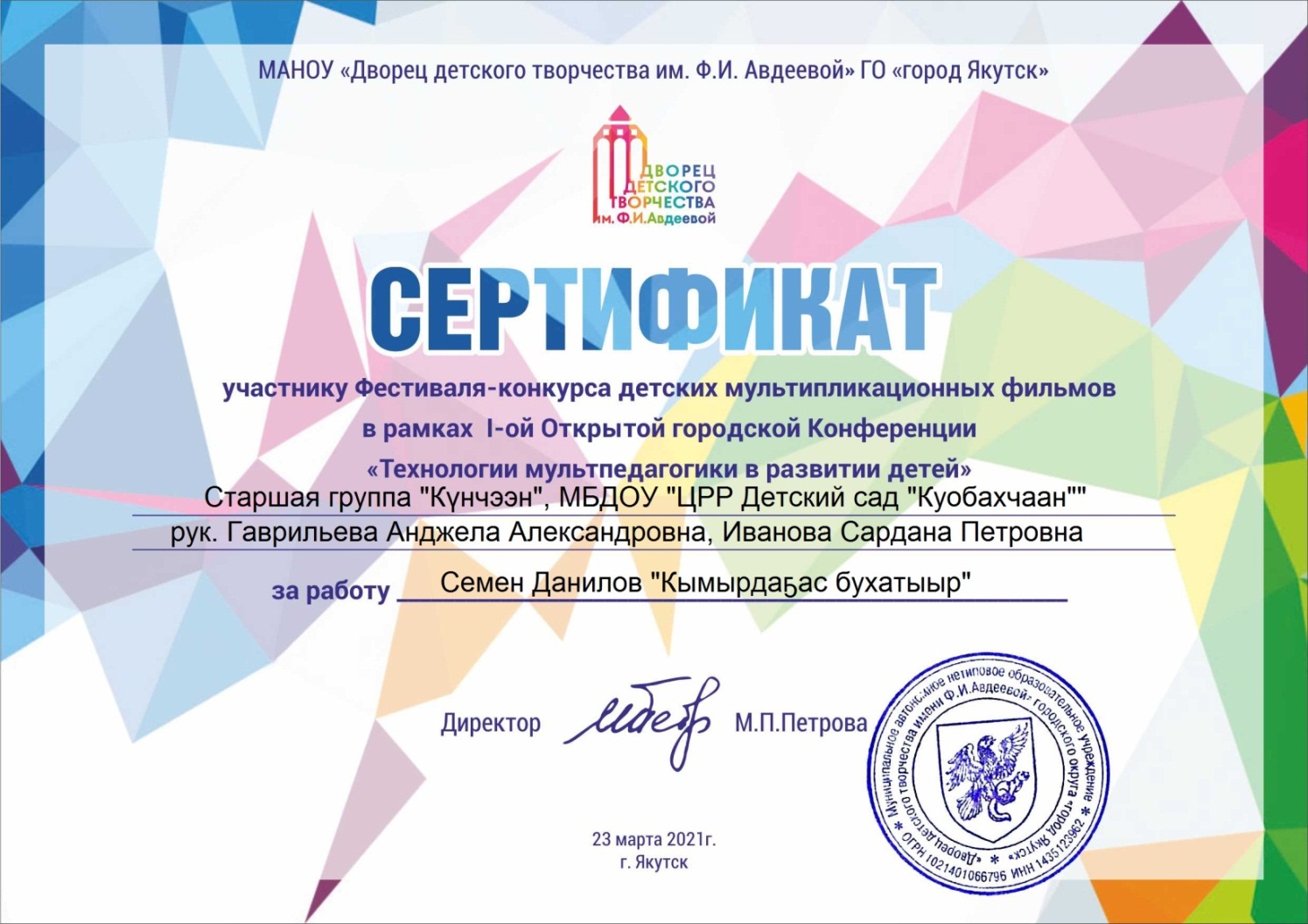 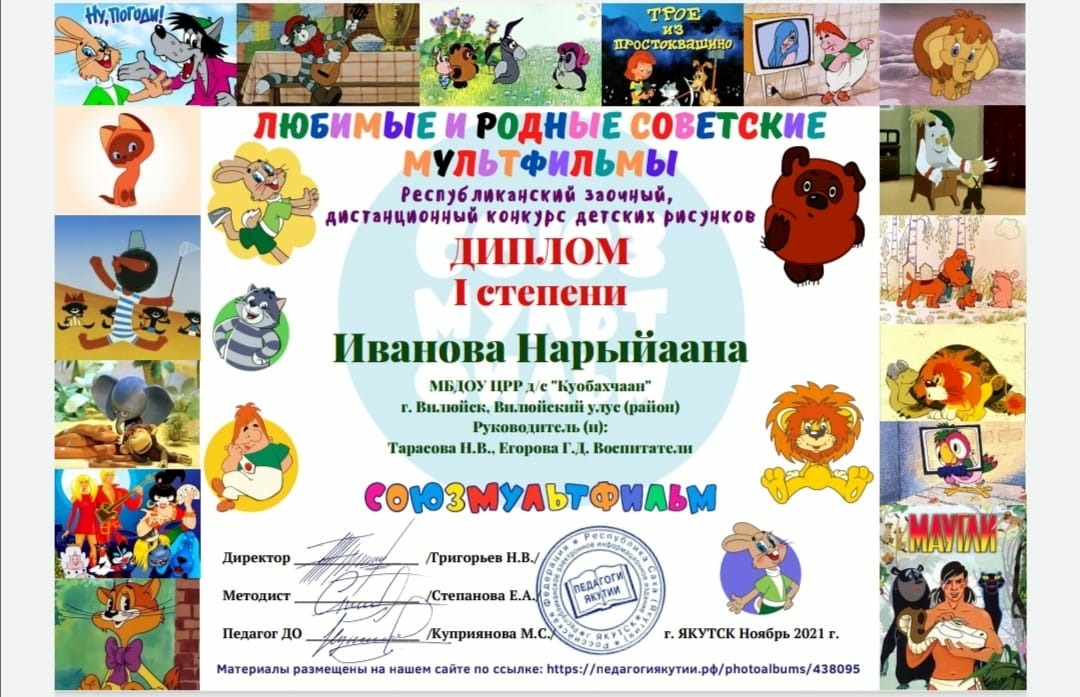 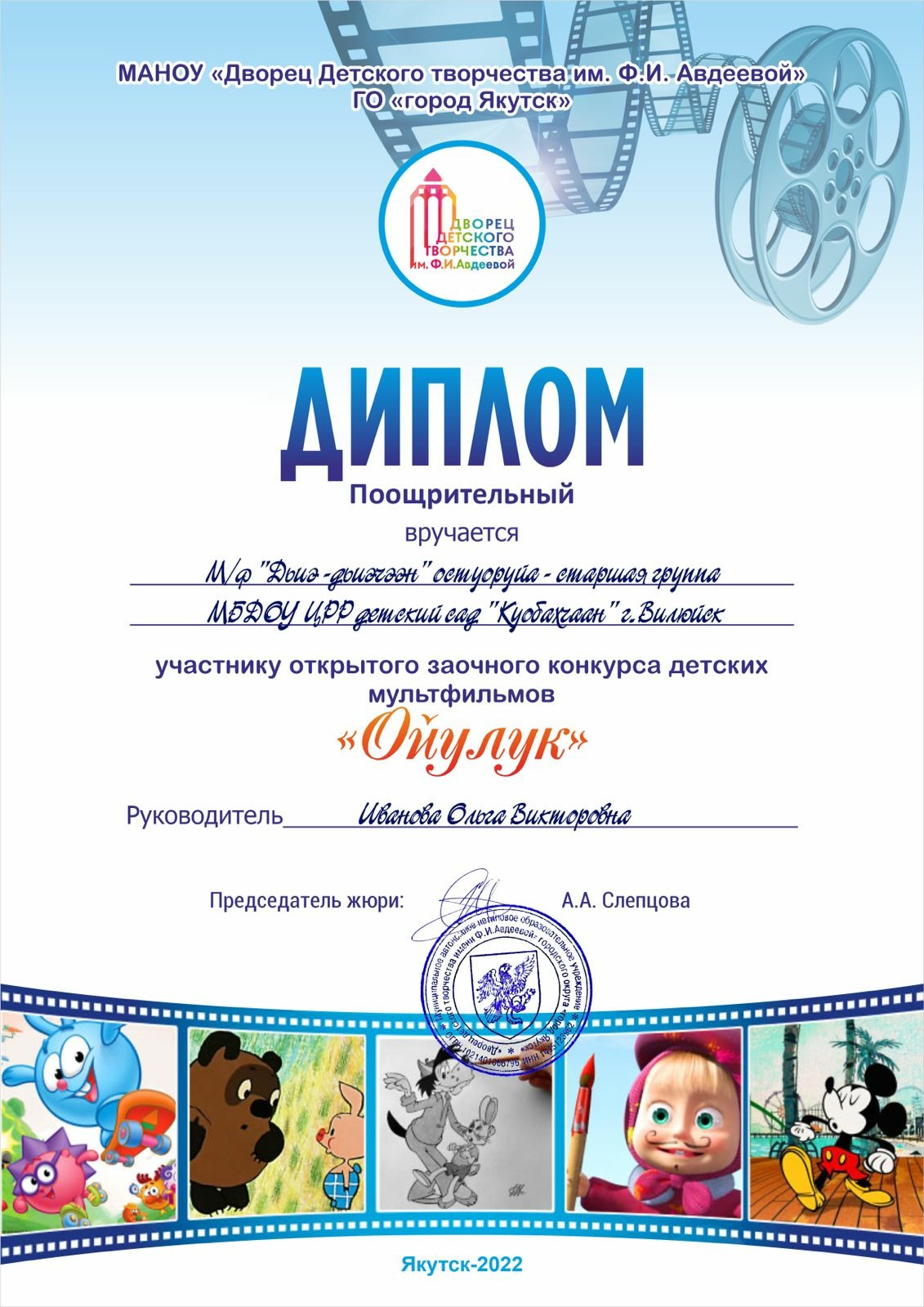 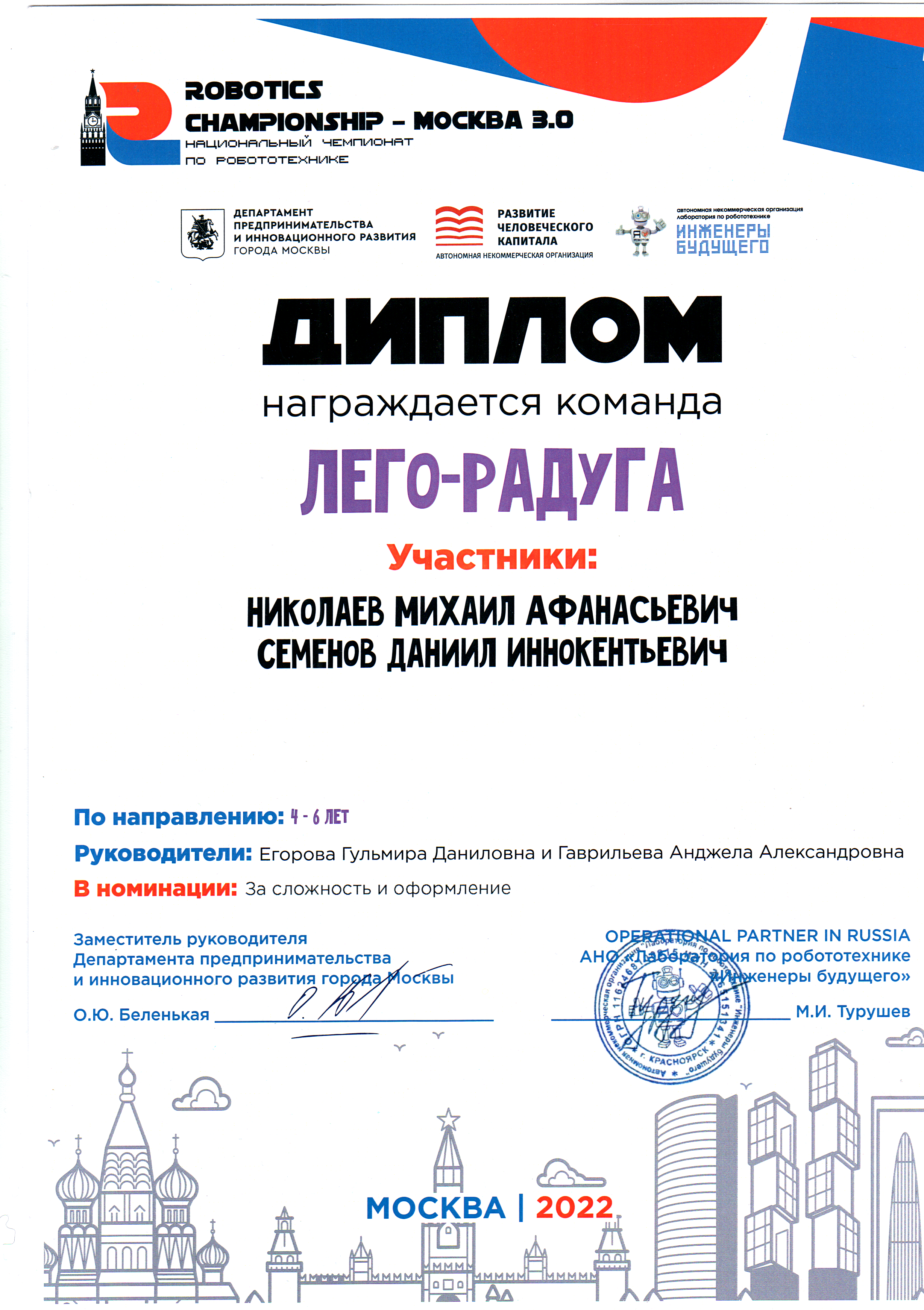 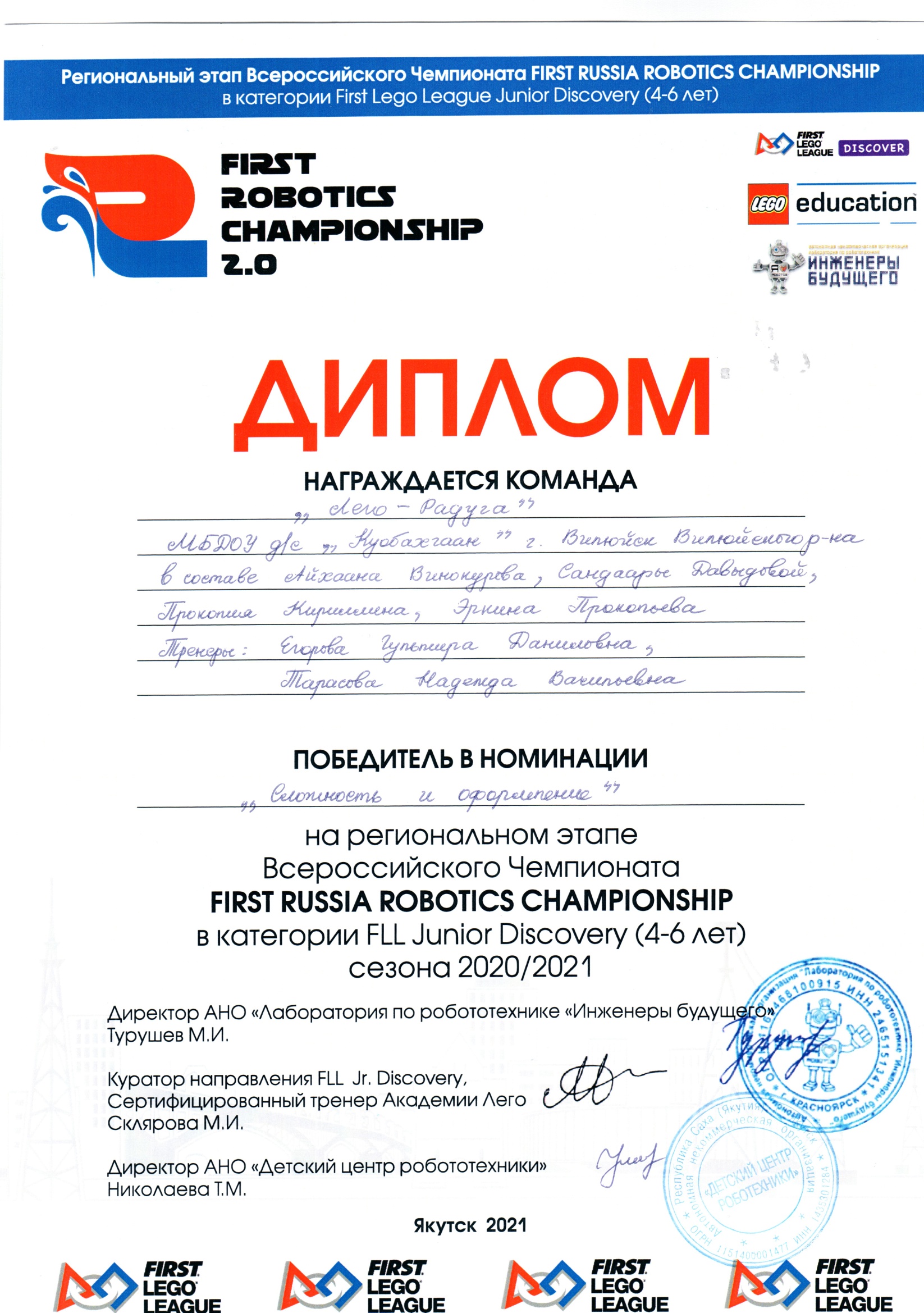 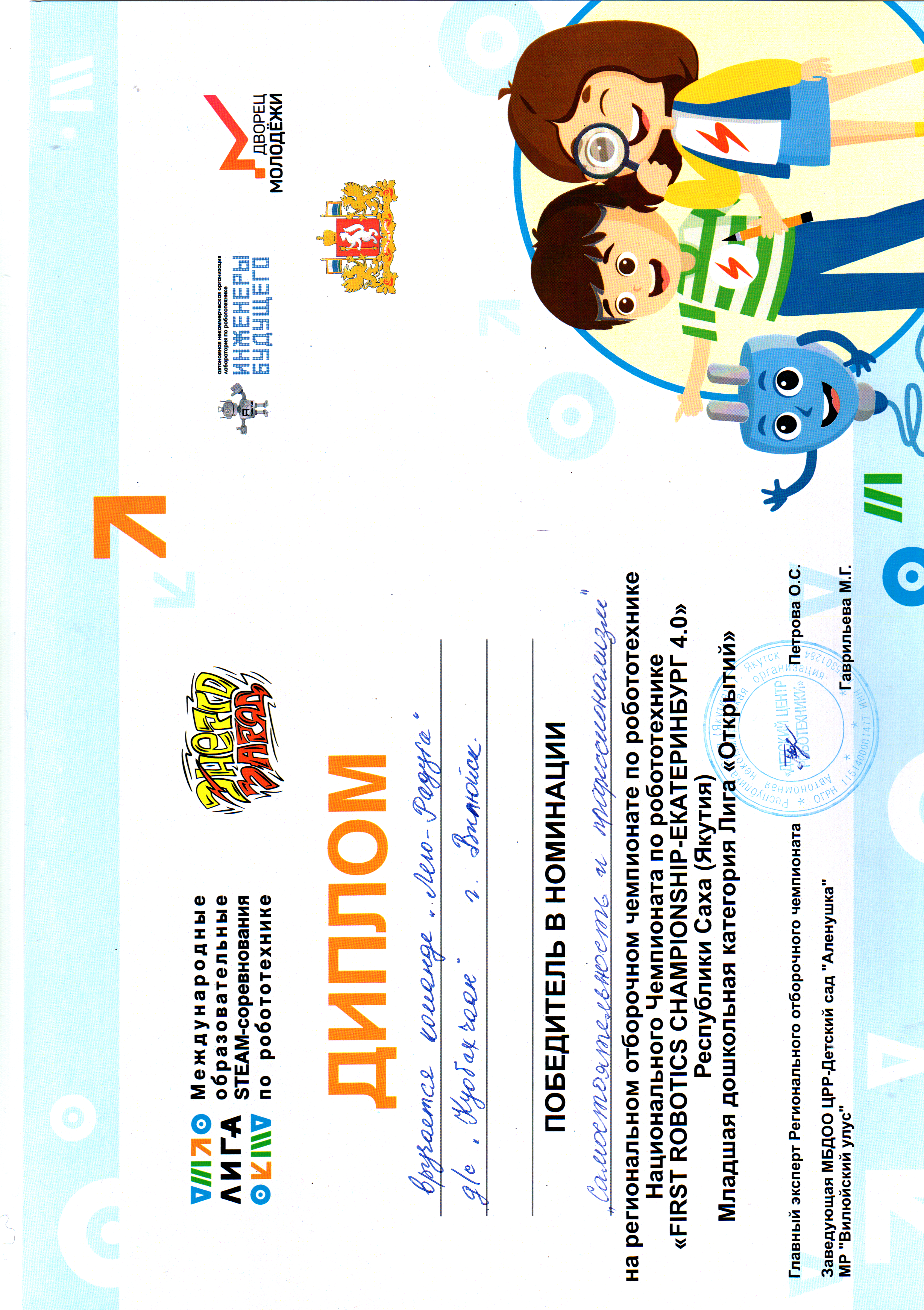 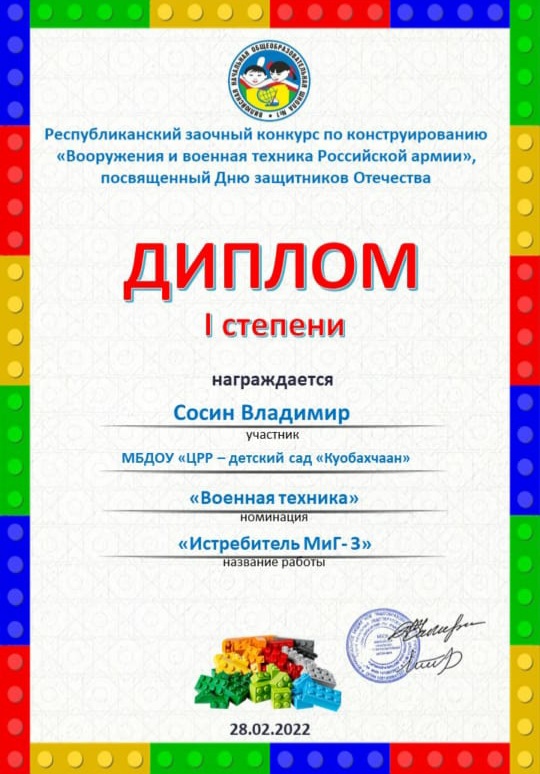 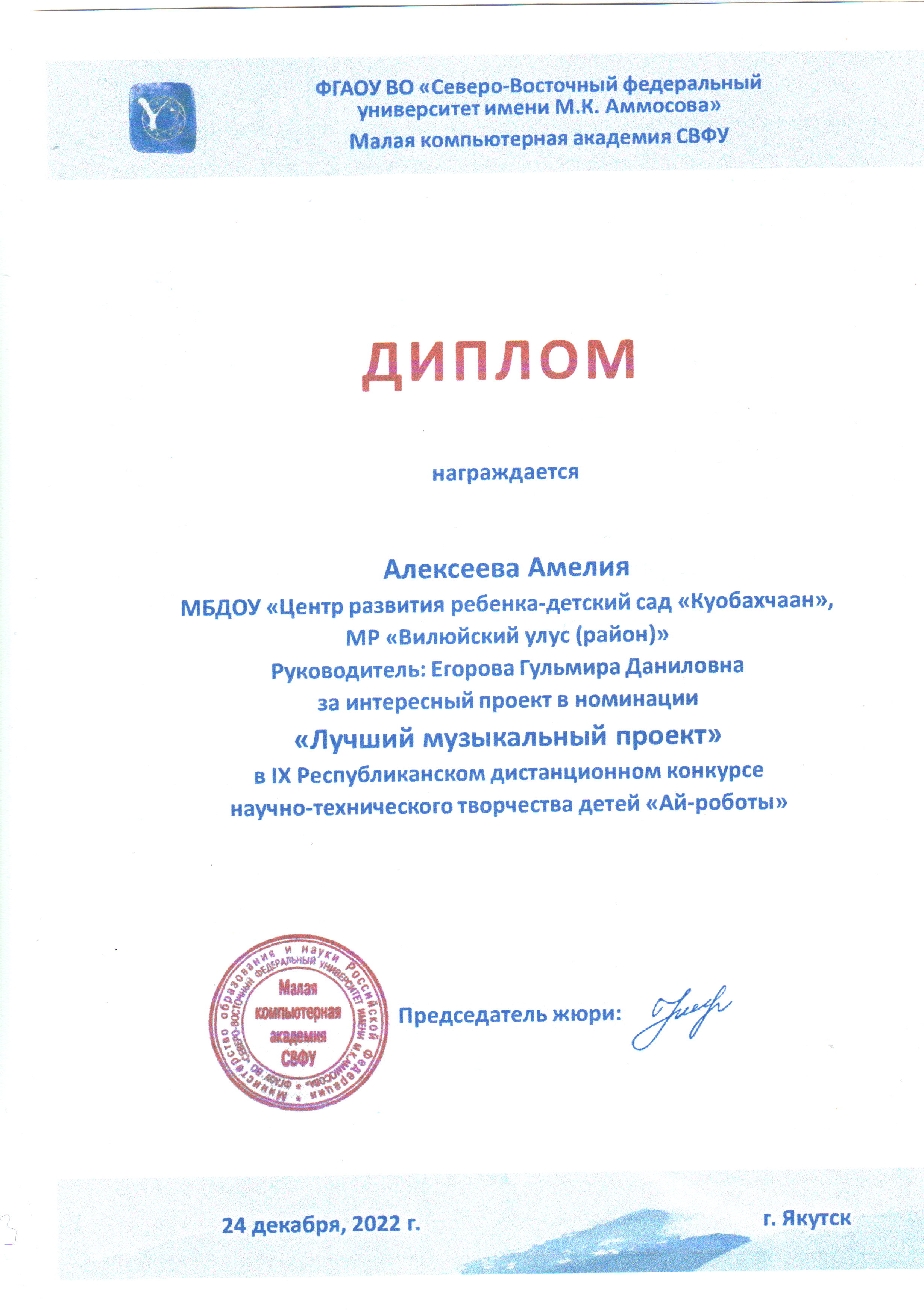 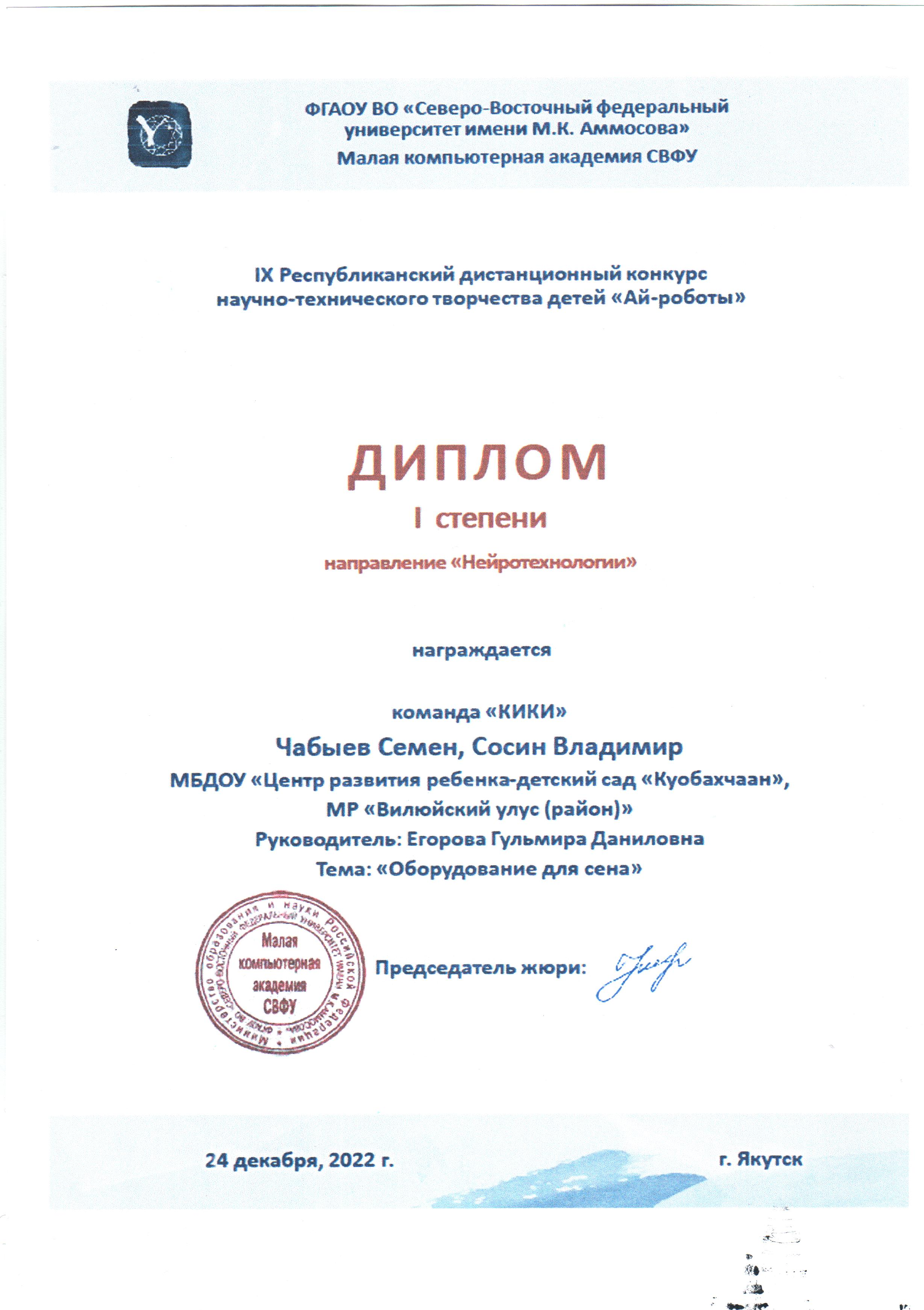 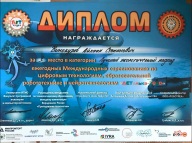 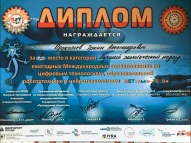 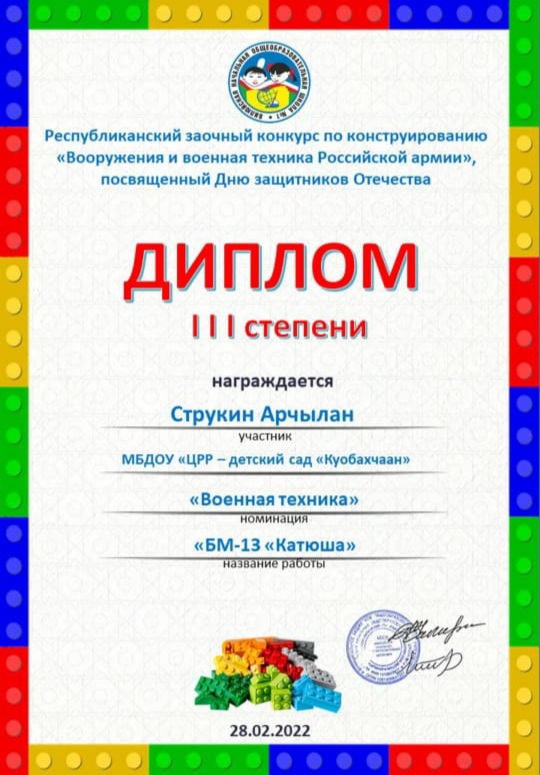 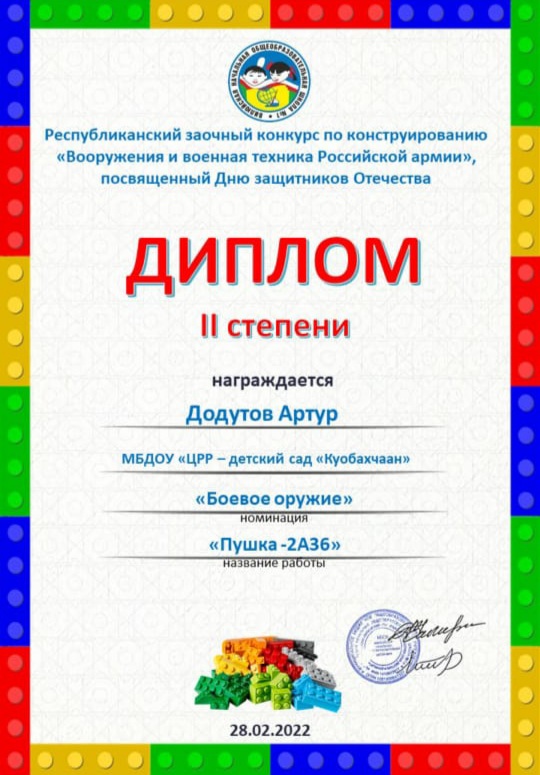 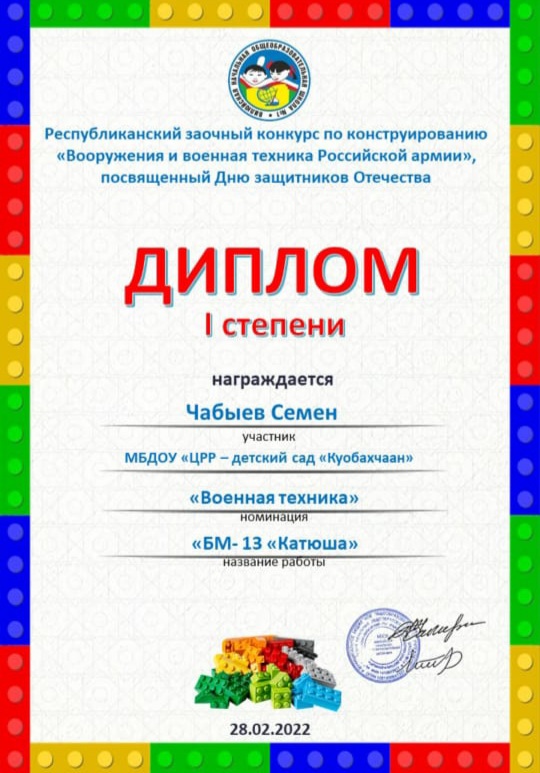 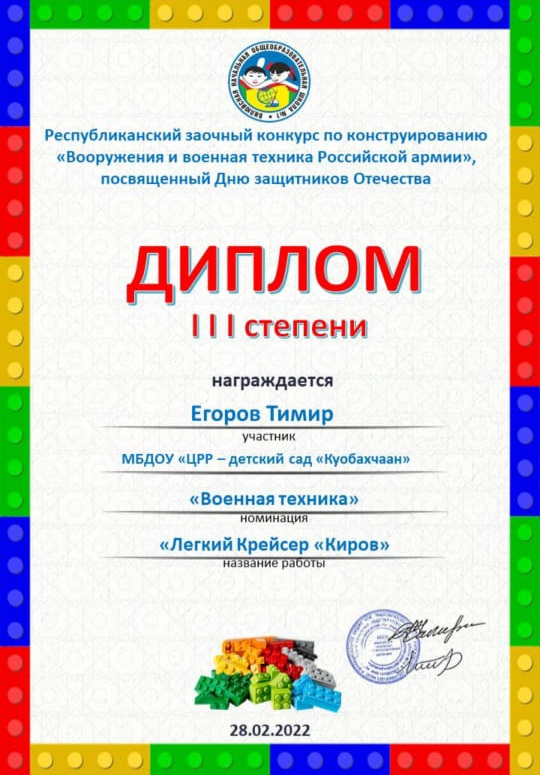 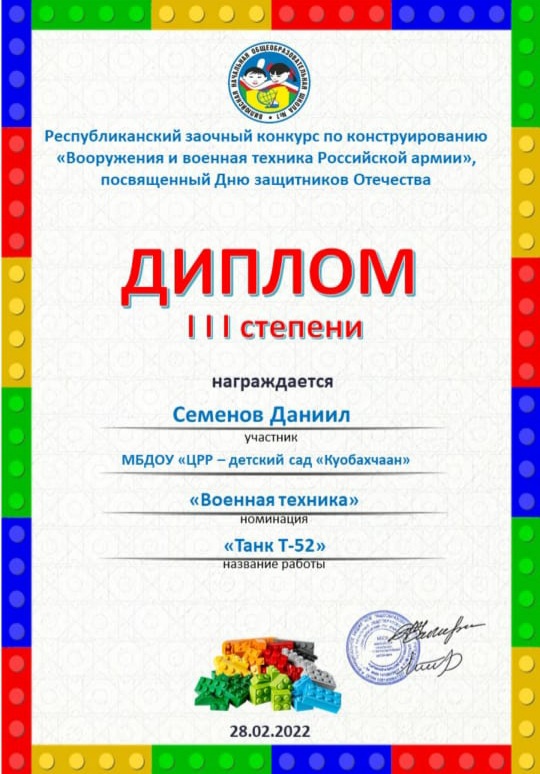 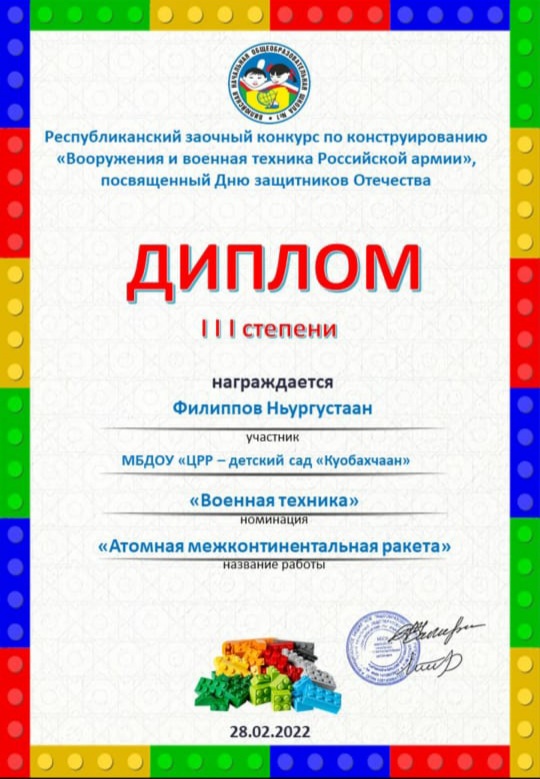 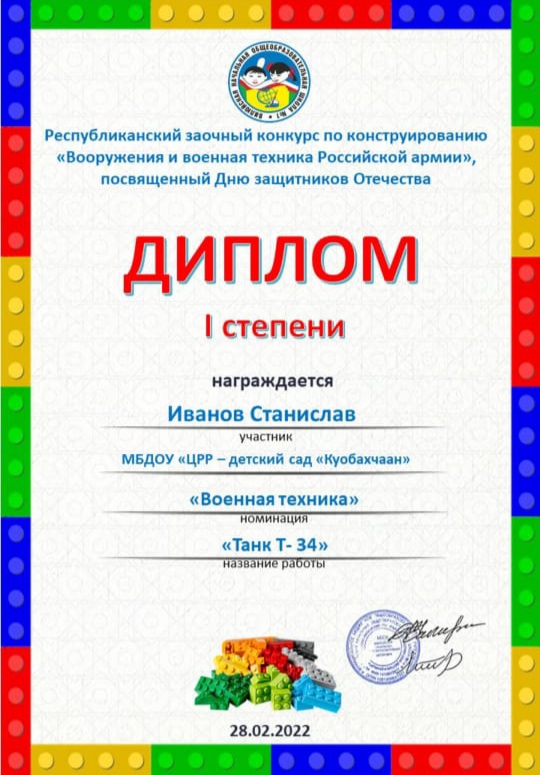 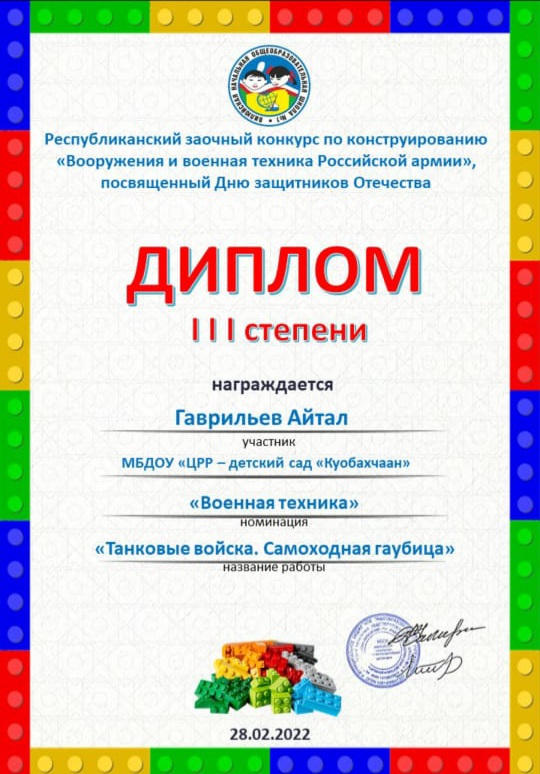 №Наименование мероприятияГод УровеньМесто1Международное соревнование по цифровым технологиям, образовательной робототехнике и нейротехнологиям «Деталька»- в категории «Лучший экологический подход» Винокуров Айхаан, Прокопьев Эркин2021Международный1 место27-е Международные соревнования по цифровым технологиям робототехники и нейротехнологии «Деталька» Семенов Даниил, Николаев Миша, Прокопьев Артур 2022Международный2 место3Международные  соревнования по цифровым технологиям, образовательной робототехнике и нейротехнологиям «Деталька 2022»Егоров Тимир, Каратаев Дьулуур, Сосин Володя, Чабыев СеняМарт 2023МеждународныйНоминация «Социально-значимый проект»4Международные  соревнования по цифровым технологиям, образовательной робототехнике и нейротехнологиям «Деталька 2022»Алексеева АмелияМарт 2023МеждународныйНоминация «Традиционный танец»5Региональный этап Всероссийского Чемпионата FirstLegoLeague. команда «Лего-радуга»  -В.Айхаан, П.Эркин, Д.Сандаара, К. Проня2021  Региональный этап ВсероссийскогоЧемпионатаПобедитель в номинации «Сложность и оформление»6Федеральный этап Всероссийского Чемпионата FirstLegoLeague. г.Нижний-Новгород2021Победители в  номинации «Командный дух»7Региональный этап сезона 2021 FirstLegoLeague в категории DiscoverСеменов Даниил, Николаев Миша, Прокопьев Артур, Никифорова Аэлита 2022ФевральРегиональныйПобедители Приглашены в г.Москва 18-20 марта для участия в Федеральном этапе8	Национальный 	чемпионат 	по 	робототехнике «FirstRoboticsChampionship – Москва 3.0 » СеменовДаниил, НиколаевМиша2022МартВсероссийскийПобедителиноминации «Сложностьоформление» 9Победители регионального чемпионата «Лига открытий» 2022-2023Март2023РегиональныйПобедители 10Вошли в  10 лучших команд, рекомендованных для участия в Национальном  чемпионате по робототехнике -FirstRoboticsChampionship –ЕкатеринбургВсероссийскийПриглашены в г. Екатеринбург  27-29 апреля 2023г11Муниципальный этап Всероссийского конкурса исследовательских и творческих проектов дошкольников и младших школьников «Я- ИССЛЕДОВАТЕЛЬ»-–Кириллин  Проня, Прокопьев Эркин, Давыдова Сандаара;;2021Муниципальный этапЛауреат 2 степени12Республиканский конкурс «Я-инженер» -, Прокопьев Эркин, Винокуров Айхаан2021г.Республиканский1 место13I Республиканский  Фестиваль- конкурс детских мультипликационных фильмов в рамках  1-й Открытой городской Конференции «Технологии  мультпедагогики в развитии детей» мультфильм  «Кымырдазас  бухатыыр» -участие детей старшей группы2021г.Республиканский Участие14ГаврильевАйтал Республиканский конкурс по конструированию «Вооружения и военная техника Российской Армии» номинация 	«Военная 	техника. 	Название 	работы 	Танковые 	войска  «Самоходные войска Гаубица»  2022средняя Республиканский	Диплом	третьейстепени15Егоров Тимир Республиканский конкурс по конструированию «Вооружения и военная техника Российской Армии» номинация «Военная техника. Название работы Легкий Крейсер Киров»  2022гСредняяРеспубликанский	Диплом	третьейстепени16СтрукинАрчылан. Республиканский конкурс по конструированию «Вооружения и военная техника Российской Армии» номинация «Военная техника. Название работы БМ-13 Катюша»2022гСредняя РеспубликанскийДипломтретьейстепени17Республиканский заочный конкурс по конструированию «Вооруженная и военная техника  Российской Армии», посвященный Дню защитников Отечества, Чабыев Семен 2022гСт. грРеспубликанскийДиплом 1 степени, Номинация «Военная техника» «БМ-13 «Катюша» 18Республиканский заочный конкурс по конструированию «Вооруженная и военная техника  Российской Армии», посвященный Дню защитников Отечества,  Иванов Станислав 2022г.Ст.грРеспубликанскийДиплом 1 степени Номинация «Военная техника» «Танк Т-34» 19Республиканский заочный конкурс по конструированию «Вооруженная и военная техника  Российской Армии», посвященный Дню защитников Отечества, Сосин Владимир Старшаягруппа2022г.  РеспубликанскийДиплом 1 степени Номинация «Военная техника» «ИстребительМиГ-3» 20Заочный 	республиканский 	конкурс 	по 	конструированию «Вооружения и военная техника Российской армии» Семенов Даниил Танк Т-52 Додутов Артур Пушка – 2А36, Ишачка И-16 ФилипповНьургустаан АМРПодггр2022РеспубликанскийДиплом 3 стДиплом 2 стДиплом 2 ст21II дистанционный улусный фестиваль «Лучше всех!» Мультфильм   (Вся группа)2021УлусныйЛауреат 2 стЛауреат 1 ст22II	дистанционный 	улусный 	фестиваль 	«Лучше всех!»научныеопытыПрокопьев Артур2021УлусныйЛауреат 3 ст23II дистанционный улусный фестиваль «Лучше всех!»проект  Семенов Даниил2021УлусныйЛауреат 1 ст24«Я исследователь»Томская Ева, Семенов Даниил, Николаев Миша, Прокопьев Артур «Роботизированные игры будущего» Март2022Улусный1 место25«Я исследователь»Семенов Даниил, Николаев Миша, Прокопьев Артур «Роботизированныеигрыбудущего» 2022АпрельРеспубликанскийУчастие26Восьмой 	республиканский 	конкурс научно-техничского творчества детей «Ай-роботы» Семенов Даниил, Николаев Миша, Прокопьев Артур 2022НоябрьРесп1 место274 Республиканский конкурс-фестиваль по стем-технологиям «КосмоскаАартык» Дорога в космос» Семенов Даниил «Луноход» Прокопьев Артур «Космические опыты» АпрельРеспДиплом 3 стГрамота28Конкурс рисунков «Город будущего»  Томская Ева СентябрьУлусный1 место29Конкурс рисунков «Волшебный мир мультфильма» Никифорова Аэлита ,Сергеева Айхаана, Мальцева Алиана , ПротопоповаКюннэй , Попова Виолетта  Петрова Тася, АртемьеваВика2022МартРеспубликанскийсертификаты30Открытый конкурс мультфильмов «Ойулук» Попова Виолетта, Лукина Амелия, Никифорова Аэлита, Петрова Ася2022АпрельДиплом 3 ст31Дистанционный республиканский фестиваль короткометражных мультфильмов Lego-MovieМультфиьм «Иккиийэуоннаиккикыыс» Лукина Амелия, Никифорова Аэлита, Петрова Ася, Попова Виолетта2022 мартРеспубликанскийLego – анимация324 Республиканский конкурс-фестиваль по стем-технологиям «КосмоскаАартык» Дорога в космос» Мультфильм «Белка и Стрелка в космосе» Лукина Амелия, Артемьева Вика, Ефимова Наиля2022апрельРеспубликанскийБлагодарственноепсиьмо33Республиканский конкурс детского технического творчества «Я-инженер»  Чабыев Семен, Сосин Володя2022РеспУчастие 34IX Республиканский дстанционный конкурс научно-технического творчества детей «Ай-роботы»Чабыев Семен, Сосин Володя Декабрь 2022РеспДиплом 1 степениНаправление «Нейротехнологии»35IX Республиканский дстанционный конкурс научно-технического творчества детей «Ай-роботы»Алексеева АмелияДекабрь 2022РеспДиплом за интересный проект в номинации «Лучший музыкальный проект» 